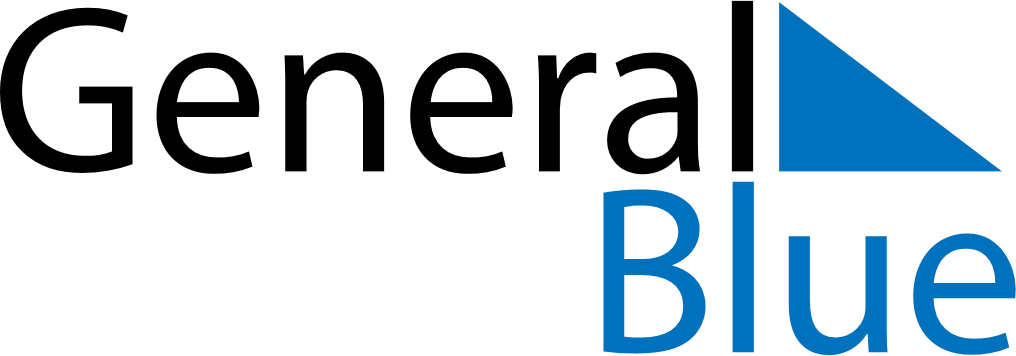 2026 – Q2Gibraltar  2026 – Q2Gibraltar  2026 – Q2Gibraltar  2026 – Q2Gibraltar  2026 – Q2Gibraltar  AprilAprilAprilAprilAprilAprilAprilMONTUEWEDTHUFRISATSUN123456789101112131415161718192021222324252627282930MayMayMayMayMayMayMayMONTUEWEDTHUFRISATSUN12345678910111213141516171819202122232425262728293031JuneJuneJuneJuneJuneJuneJuneMONTUEWEDTHUFRISATSUN123456789101112131415161718192021222324252627282930Apr 3: Good FridayApr 5: Easter SundayApr 6: Easter MondayApr 28: Workers Memorial DayMay 1: May DayMay 25: Spring bank holidayJun 15: Queen’s BirthdayJun 21: Father’s Day